Опросный листУсловия эксплуатацииДля оптимального подбора конструкции изделия и марки резиновой смеси, просим Вас подробно заполнить все вышеперечисленные пункты опросного листа.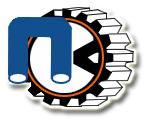 ООО ПромЭлементИНН 7450061888, КПП 746001001                                                                                                                            Юридический адрес: 454047, г. Челябинск, ул. Жукова, 14, оф. 46;                                                     тел. Факс. (351) 722-15-93,225-01-92,225-01-93                    e-mail:   pochta@promelement.ru                                                                    р/с   40702810407110005580 в ПАО "ЧЕЛИНДБАНК" ,                                                                                                 к/с № 30101810400000000711               сайт: www.promelement.ru                   П р о м Э л е м е н т  -  В а ж н ы й     Э Л Е М Е Н Т    В а ш е г о    У с п е х а!!!                   П р о м Э л е м е н т  -  В а ж н ы й     Э Л Е М Е Н Т    В а ш е г о    У с п е х а!!!Характеристика рабочей средыХарактеристика рабочей средыТемпература рабочей среды, градусТемпература окружающей среды, градусСодержание твердого втранспортируемом материале, %Гранулометрический состав частицтранспортируемого материалаХимический состав транспортируемогоматериала, рН рабочей средыДавлениеДоп. требования ( присутствует абразив и т.п.)Контактная информацияКонтактная информацияНазвание организации:Контактное лицо:Контактные телефоны: